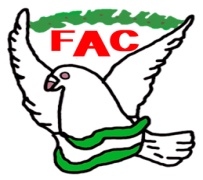 ELECCIONES 2024FEDERACIÓN ANDALUZA DE COLOMBICULTURACIRCUNSCRIPCIÓN ELECTORAL DE_____________ACTA DE CONSTITUCIÓN DE LA MESA ELECTORAL PARA LAS VOTACIONES A PERSONAS MIEMBROS DE LA ASAMBLEA GENERAL	En la ciudad de ____________, a ___ de ___________ del _______, siendo las ___ horas, se constituye la MESA ELECTORAL, para la elección de personas miembros de la Asamblea General, formada por las siguientes. :PRESIDENTE: 	D._____________________________ por el Estamento de __________________________.SECRETARIO:	D. ____________________________ por el Estamento de __________________________.VOCAL:	D. ____________________________ por el Estamento de __________________________.VOCAL:	D. ____________________________ por el Estamento de __________________________.	La persona que ostenta la Presidencia da posesión como PERSONAS  INTERVENTORAS, previa propuesta por escrito de las candidaturas a quienes representan y acreditación por la Comisión Electoral Federativa a:D. _________________________________________________________.D. _________________________________________________________.D. _________________________________________________________.D. _________________________________________________________.D. _________________________________________________________.De todo lo expresado se extiende la presente acta, que firman todos las personas concurrentes:EL PRESIDENTE				EL SECRETARIO				LOS VOCALES LAS PERSONAS INTERVENTORAS,